Family Resource Guide Updates 10/3/22Community updates are provided by Mariah Button, Community School Coordinator.  Below you will find only the most recent communications being circulated among Des Moines area partners.  For the entire list of community partners and services, please see our Online Family Resource Guide: https://www.dmschools.org/familyresources/ The following services are listed in the Online Family Resource Guide:Adult ProgramsChildcareClothing AssistanceCommunity Events & ProgramsDomestic Violence/Victim ServicesEnglish Language Learning CommunityEmploymentFinancial Assistance/General HelpFood AssistanceHealthHousingLegalMental HealthPersonal Hygiene Items & Baby Supplies TransportationTutoringYouth Community ProgramsThe Latest Updates:PLEASE SCROLL ALL THE WAY DOWN TO SEE THE FLYERS RELATED TO THESE UPDATES.ELL:USCRI New program: READY4Life is open for anyone who self-identifies as a refugee, immigrant, or asylum-seeker and is aged 14-24. Documentation of their status is NOT required, and they do not have to have come through the R&P program. The program is a 16-hour course focused on communication skills, relationship building, conflict management, and emotional self-regulation. Clients participate in surveys related to their experiences and can receive up to $95 worth of Wal-Mart gift cards. They are also eligible for 8 months of case management. More information can be found on the flyer here.  Health:Dept. of Health & Human ServicesHHS Announces Pandemic Food Assistance (P-EBT) Distribution Plan for Children Under SixThe Iowa Department of Health and Human Services (HHS) announced today the distribution plan for Pandemic Electronic Benefit Transfer (P-EBT) food assistance benefits for eligible Iowa children under the age of six.The federal Continuing Appropriations Act, 2021 and Other Extensions Act allows states to issue emergency food assistance benefits to Supplemental Nutrition Assistance Program (SNAP) households with children under the age of six who were impacted by pandemic-related school changes and closures in their area.P-EBT for children under age six is limited to those children who received SNAP benefits between September 2021 and May 2022. The P-EBT benefits for children under six will be loaded on the household’s existing SNAP card between now and September 20.The monthly amount for each eligible child is $22.01 for September 2021 through December 2021, and $21.15 for the months of January 2022 through May 2022. P-EBT benefits will only be distributed for those months that the child received SNAP.“Food costs in Iowa hit historic highs in 2022, making it hard for low-income parents to meet the nutritional needs of their children. These additional benefits will make it easier for parents to put healthy and nutritious food on their table,” said Janee Harvey, HHS Division Administrator of Adult, Child, and Family Services. Parents are encouraged to visit HHS’ comprehensive FAQ document available on the HHS website at https://dhs.iowa.gov/food-assistance/related-programs/P-EBT for more information about P-EBT.  IMOM is a large two-day free dental clinic that provides oral health care to individuals who face barriers to receiving dental care. A full-service dental clinic with 100 dental operatories will be set up and patients will be treated on a first-come/first-served basis. This year's location will be at the Varied Industries Building at the Iowa State Fairgrounds, 3000 E. Grand Avenue, Des Moines, IA. IMOM will run November 4-5 from 6:00 am – 5:00 pm.IMOM is seeking volunteers who are 14 and needs both dental professionals (dentists, hygienists, and assistants) and general volunteers (interpreters, patient escorts, childcare providers, food and beverage servers, registration volunteers, etc.) to assist with a wide variety of tasks.Register to volunteer today! For more information, see the attached flyers and contact the IDA staff about this rewarding opportunity.Latinx Immigrants of Iowa will be hosting a vaccine clinic on Saturday, October 8th from 11am – 3pm. For more information, see the Spanish language flyer below.Housing:The Low-Income Home Energy Assistance Program (LIHEAP) helps qualifying low-income Iowa homeowners and renters pay for a portion of their primary heating costs for the winter heating season. The assistance is based on household income, household size, type of fuel, and type of housing.The program will begin accepting applications on October 1, 2022, for households who have a member that is at least 60 years of age, or disabled, or where disconnection is imminent.  All others may apply beginning November 1, 2022.  The last day to apply is April 30, 2023.Applications are taken at your local community action agency.  Anyone facing disconnection at any time should contact their local community action agency for assistance.To find your local agency, you may call the Department of Human Rights at 515-281-3861 or 1-800-351-4659, or visit https://humanrights.iowa.gov/dcaa/where-apply. Pregnant & Parenting:Healthy Birthday, Inc. to host a community baby shower with MercyOne in person at St. Ambrose on October 9th. This event will feature information for expectant parents about resources that can support them through childbirth and post-partum.Food, bundles of bay items and give aways. See flyer below.Hope & Elim Church The Single MOM’s group is kicking off in Des Moines at Hope+Elm Church this fall.Technology:The Affordable Connectivity Program (ACP) gives eligible people a $30/month discount towards broadband services. Anyone who is receiving any federal assistance, including SNAP, Medicaid, SSI, Housing Choice Voucher, etc. is eligible for the ACP. The FCC’s website has a list of assistance programs and other ways to qualify.Mediacom can match the ACP with a $30/month service (see C2C+ flier) and waived installation/equipment fees, so individuals and families can receive internet access at their home for free. For more information, view their ACP website here.Youth Community Programs:City of Des Moines Truck or Treat!Happening on Monday, October 17th, from 4:30p to 6pm at the Pioneer Columbus Community Recreation Center. Flyer attached.        Fall Sports & Programs:  https://myemail.constantcontact.com/Fall-Parks-and-Recreation-    Newsletter.html?soid=1111165842908&aid=rbmnST-dN4A DMACCThe DMACC Ankeny campus is excited to host Explore DMACC Auto/Diesel Day on Friday, October 7th.  This event is for students interested in exploring future educational and career options in the following areas: Auto Collision Technology, Auto Mechanics Technology, and Diesel Technology.  Students will also learn about the four Manufacturer Based Programs (ASEP, ASSET, MOPAR CAP, and Honda PACT) which allow students to have a paid work experience while earning their 2-year associates degree.  Students will have the opportunity to attend activity sessions related to each program. (See included agenda.)DMACC ANKENYExplore DMACC Auto/Diesel DayFriday, October 7th, 20229:00am-1:20pmCheck-In: Building 13, ShowroomLunch (pizza) will be included at the event.DMACC would like your assistance in helping promote this event to your students. Please encourage your students to take advantage of this opportunity.  We would enjoy hosting you and your entire class for this event.  Prior to registering your class, please contact us to make sure we can accommodate your group at ALNEMMERS1@dmacc.edu or 515-964-6676.Registration is required and can be done online using the online form. Click here to registerPlease make sure that each person attending fills out the registration form separately.IIMF IIMF STEAM Day on Saturday, October 29th.  The event will be hosted at DMACC Urban Campus in building 7. This is the large new building that is the Student Life and Science building.  The fall STEAM Day will focus on science and technology aspects of STEAM. The spring February 4th STEAM Day is scheduled to focus on arts, engineering and math.The event is FREE for all middle school and high school students. Meals and snacks are provided. Students may register and reserve their seat at https://www.tfaforms.com/5014579Iowa WorksVirtual job fair in manufacturing.  Please see flyer below.Pi 515Technology mentorships with John Deere and Principal Financial. The program is open to all high school students, regardless of prior knowledge of technology and coding. Classes are Tues/Thurs, 3:45-5:00Begins Oct 4th and ends March 30thClasses are held at John Deere ISG, 9505 Northpark Dr, Johnston, IA 50131 or Principal Financial, 711 High Street, Des Moines, IA 50392Classes are taught by tech professionals from the company, but overseen by college interns and Pi515 staffSnacks will be providedAll necessary equipment will be providedIf students are interested, there is a QR code at the bottom of the flyer that leads to an interest indicator form. Registration deadline is THIS Friday, Oct 7th. Please see flyer below.Rosalind CareyPi515 Program Coordinator(515) 518-9086Attachments below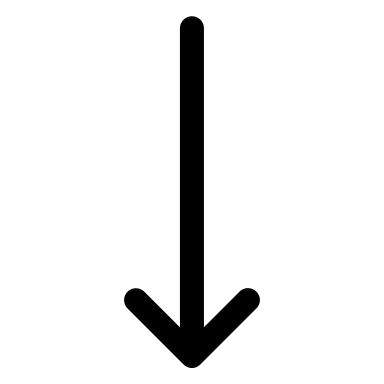 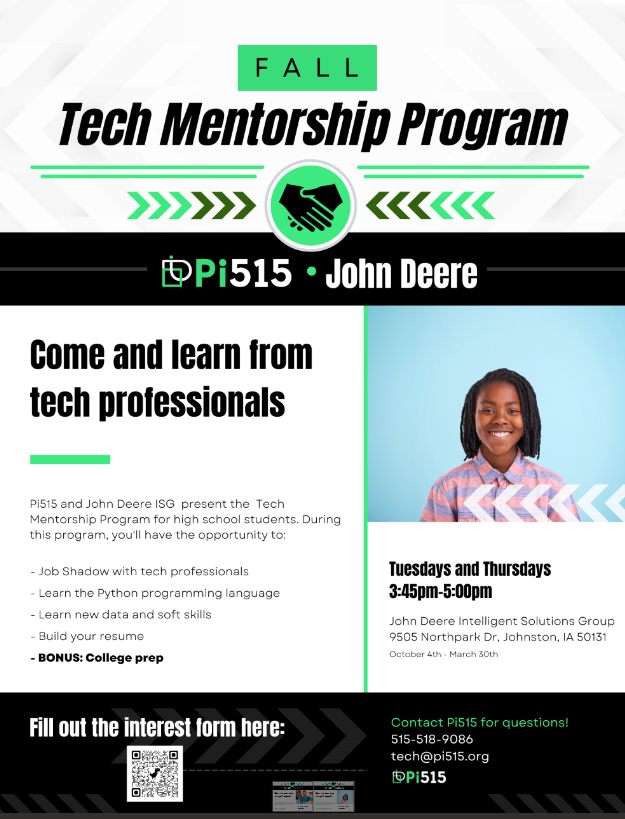 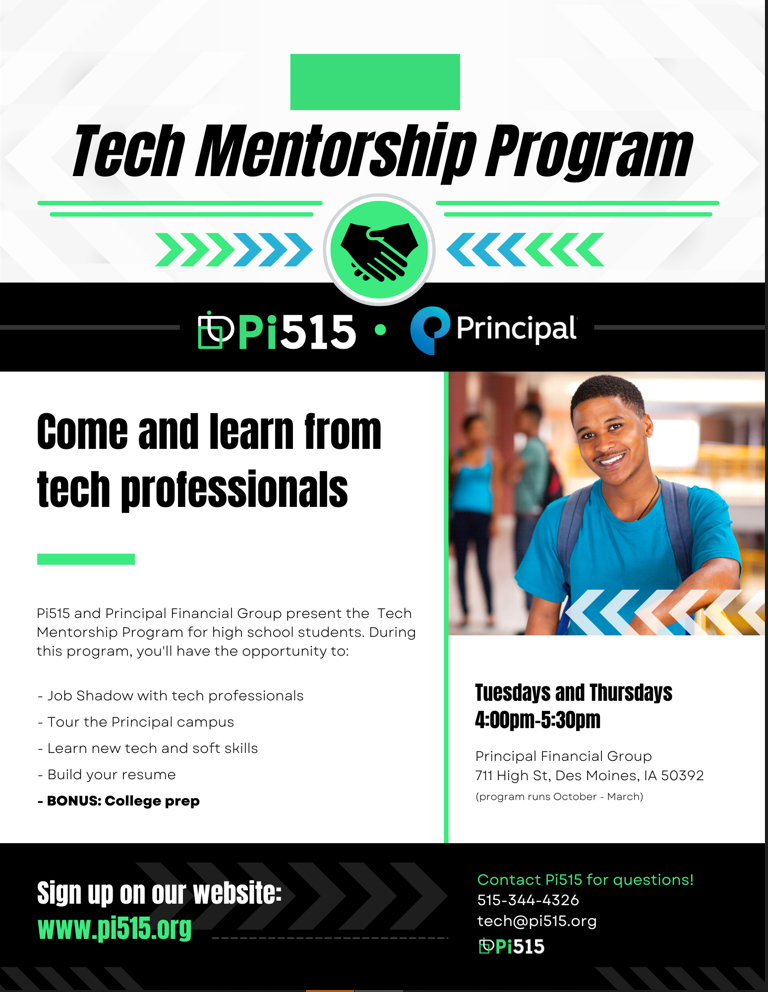 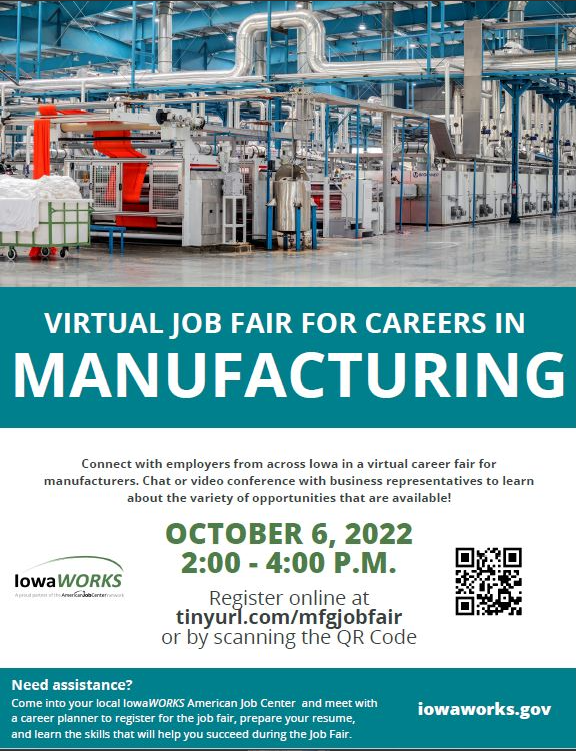 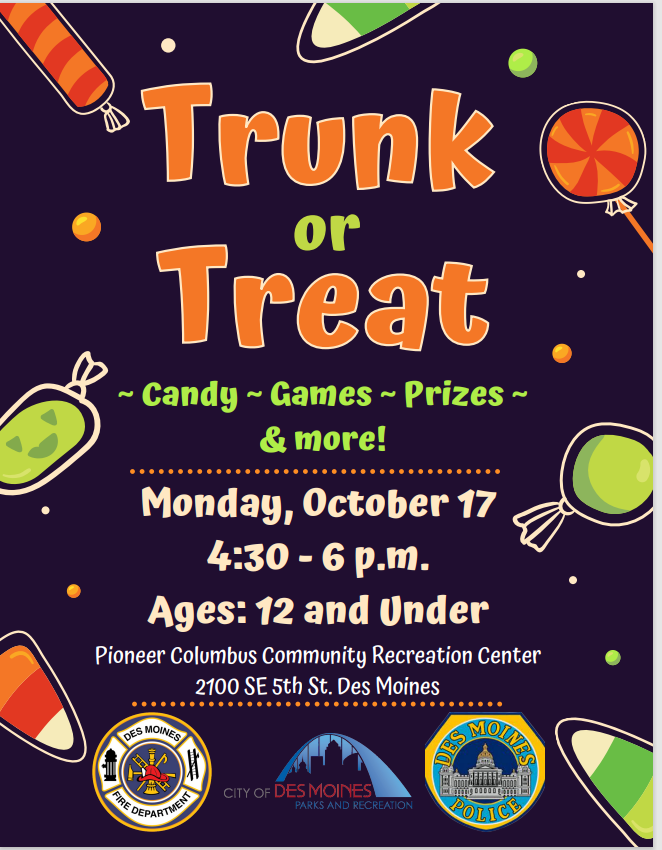 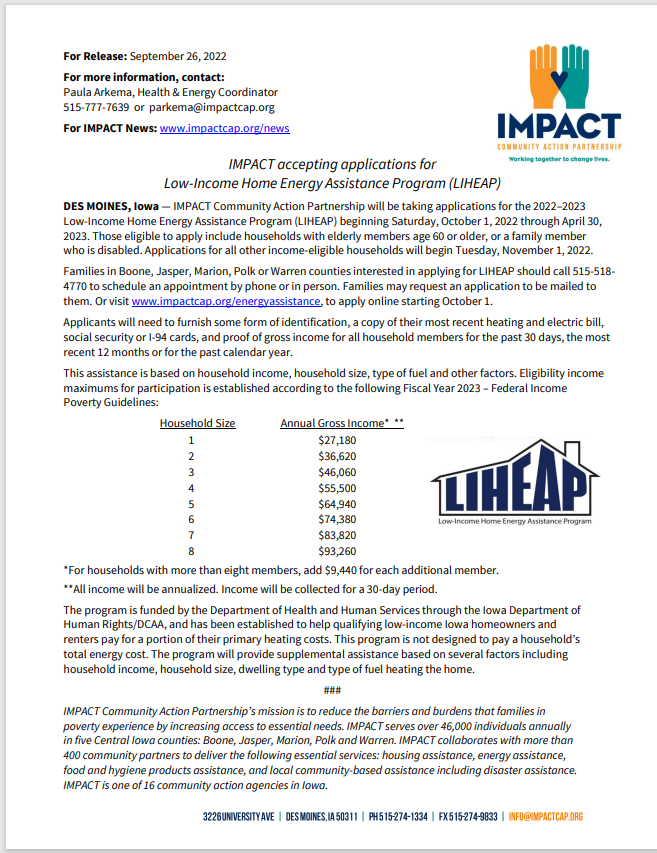 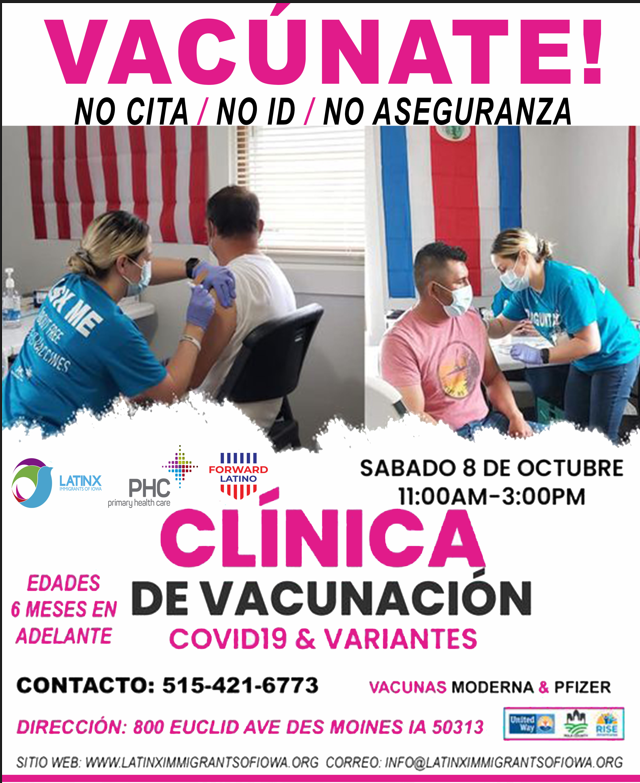 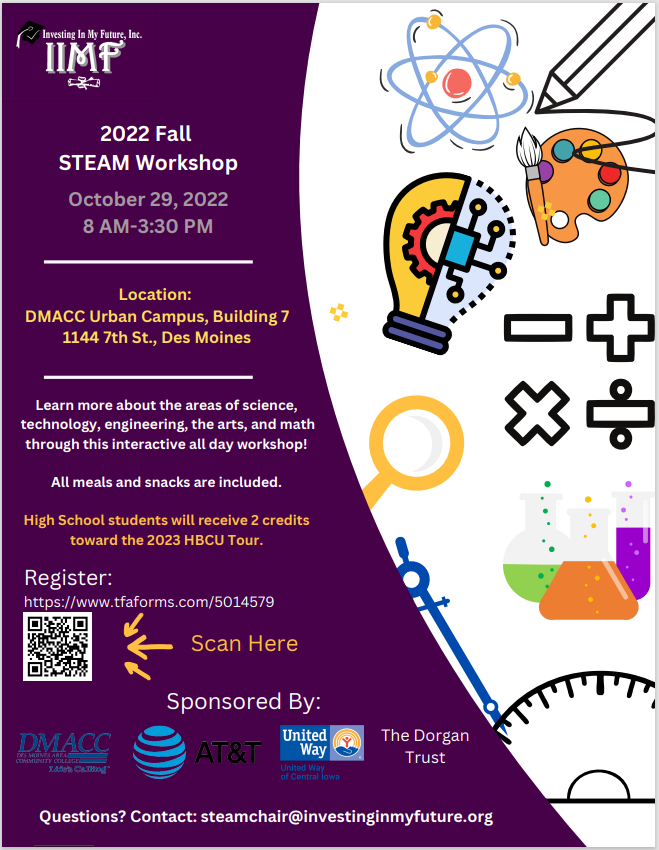 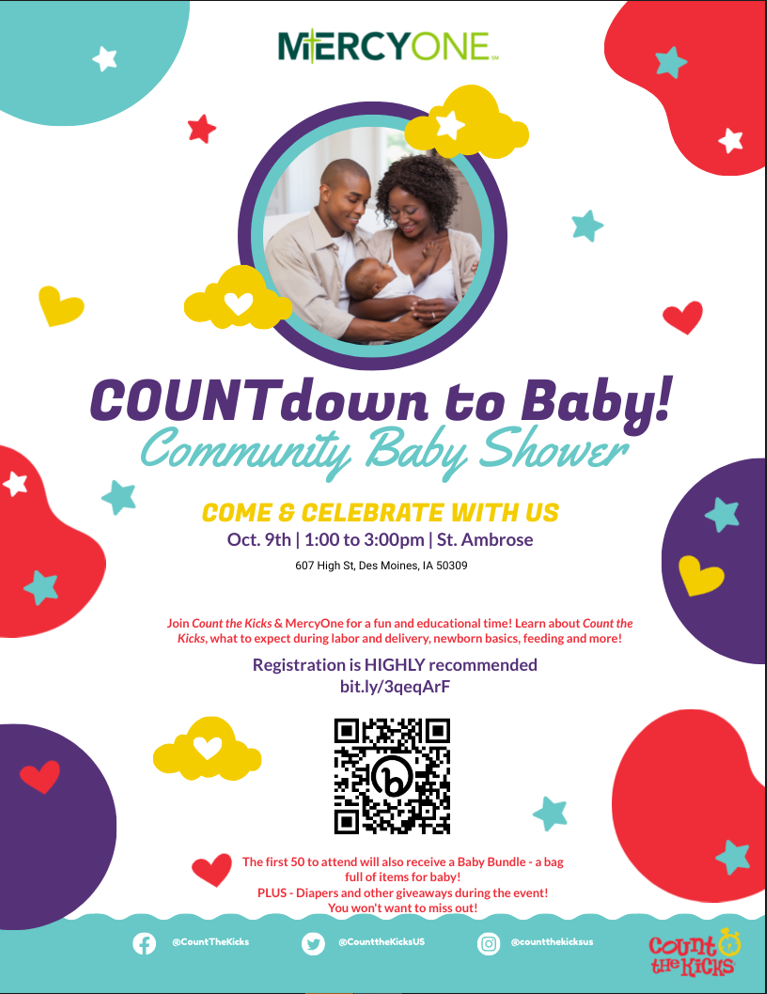 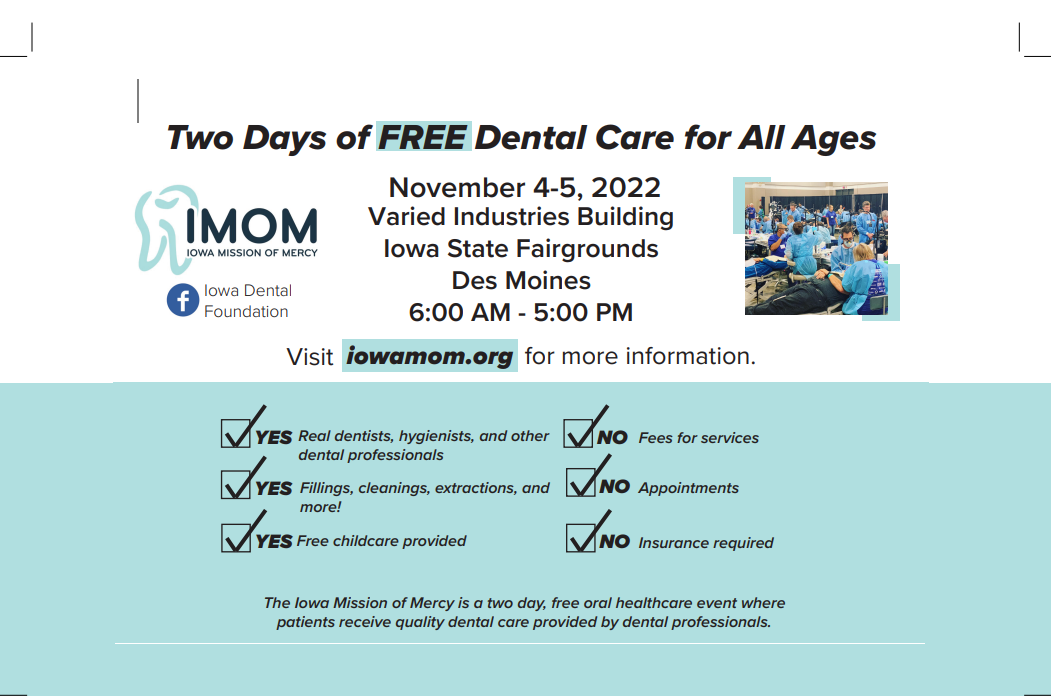 Here are the details:Location: Hope+Elim Church, 2500 University Ave, Des MoinesDinner is provided for you and your kiddos at 5:00PM, with the group meeting from 6:20-7:30PM.Children and Youth Programming happens during the group meeting time and is provided by Hope+Elim. Nursery is provided for birth to 3-year-olds (not potty-trained). Hope+Elim Kids is available for 3-year-olds (potty-trained) through 4th grade. 5th graders are welcome to take part in Hope+Elim Kids as volunteers. 6th-12th graders can take part in middle and high school youth programming. Information on children and youth programming can be found on the Hope+Elim website.Study: In addition to connection time that happens, the group goes through various studies throughout the year and will begin with a series focused on dating. Whether you are currently dating, have desire to in the future, or are not interested in dating whatsoever, this study does a wonderful job equipping you to navigate these waters in a healthy way. Even if you have no interest in dating, this study helps lay a healthy foundation should you desire to in the future and can serve as an amazing resource as you help your children navigate dating as they grow. This study unpacks how misinformation from our culture plays a big role in how we navigate dating and relationships, and by removing the misinformation, we can start to view dating differently.To participate: Find out more information about this group and register on our website. You are welcome to email or call us with any questions (515-868-9252).